Lactation Program Assessment FormReprinted/Adapted with the permission of the U.S. Department of Health and Human Services; The Business Case for Breastfeeding: Steps for Creating a Breastfeeding Friendly Worksite.   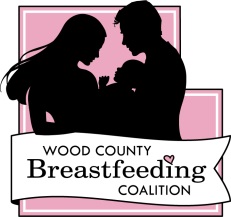 For Questions or more information contact Amber France or Leah Meidl at 715-421-8911Updated 12/2015Lactation Program Implementation SurveyFor employees to fill out to assess where they feel the need is for a breastfeeding program/initiative in the workplaceDoes _____ have a policy for employees and students who are breastfeeding and pumping breast milk? Yes		 NoDoes _____ have information and resources for breastfeeding mothers posted in the workplace and/or on campus? Yes		 NoAre you presently breastfeeding? IF ‘NO’ SKIP TO QUESTION #6 Yes		 NoWould you utilize a lactation room when you are working or attending class? IF THERE ALREADY IS A ROOM SKIP TO QUESTION #5 Yes		 NoDo you use the lactation room when you are working or attending class? Yes		 NoIn your opinion, how supportive of breastfeeding is _____? SELECT ONE Not at all supportive	 Somewhat supportive Very supportiveWhat is your age in years?	__________Optional:What is your gender?  Female	 Male		 UnspecifedWhat is your race/ethnicity? SELECT ONE White	 African American		 Hispanic Asian/Pacific Islander	 Other: ________________________________What is your education level? SELECT ONE High school graduate (or equivalent) Some college (no degree) College graduate (Associates degree or higher)Thank you for taking the time to complete this survey.  For more questions about lactation support in the workplace contact Amber France or Leah Meidl at 715-421-8911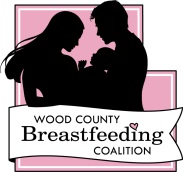 Updated 12/2015Human Resources ((*)not required to report – suggestions for additional tracking within your business)Human Resources ((*)not required to report – suggestions for additional tracking within your business)Number employed *Percent of female employees employed full-time*Number of male employees ages 16-44*Number of pregnancies among employees annually*Breastfeeding rates of employees (if known)*Current turnover rate among women who take maternity leave*Current rates of absenteeism among new mothers and fathersCompany Policies Company Policies What existing policies provide support services for breastfeeding employees?What existing policies provide support services for breastfeeding employees?What is the company’s maternity leave policy? Which of the following does the company provide for maternity leave?FMLAShort-Term DisabilityOther: _______________What is the company’s maternity leave policy? Which of the following does the company provide for maternity leave?FMLAShort-Term DisabilityOther: _______________What polices allow for a gradual return to work following maternity leave? Check all that apply:Part-time employmentJob-SharingTelecommutingFlextimeOther  ____________________________What polices allow for a gradual return to work following maternity leave? Check all that apply:Part-time employmentJob-SharingTelecommutingFlextimeOther  ____________________________Describe current break policies that allow for milk expression breaks?Describe current break policies that allow for milk expression breaks?What new policies would need to be developed to provide for lactation support at your business? Consider: Designated Lactation Room, supplies provided, break time allotted for pumping/feeding,          availability/scheduling of room, etc.  What new policies would need to be developed to provide for lactation support at your business? Consider: Designated Lactation Room, supplies provided, break time allotted for pumping/feeding,          availability/scheduling of room, etc.  Program Components Program Components What department could likely serve as the administrative home for the lactation support program?Wellness divisionEmployee health unitHuman ResourcesPersonnelOther  __________________________What funds are budgeted and available to support a lactation support program?What realistic options do women currently have for expressing milk during the work period in privacy?Personal officeOffice of another employeeDesignated lactation roomNo spaceOther  __________________________If no designated lactation room exists, what options might be available for a space with an electrical outlet that can be locked?Unused office spaceCloset or other small spaceA room created within another spaceOther  __________________________What type of breast pump equipment do breastfeeding employees currently receive?None – employees use their own breast pump equipmentCompany purchases hospital-grade electric breast pumpsCompany rents hospital-grade electric breast pumpsCompany provides/subsidizes portable personal use pumpsInsuranceWhere do employees currently store breast milk that they express during the work hours?Employee provided cooler packCompany provided cooler packSmall refrigerator designated for breast milk storagePublic shared refrigerator Unknown What educational materials are currently available for pregnant and breastfeeding employees? Check all that apply: Prenatal/postpartum classesPamphletsBooksVideosCompany WebsiteInformation about community resourcesOther  _____________________________What community resources are available to assist in developing a lactation support program and/or to provide direct services to breastfeeding employees?Hospital or private clinic nursesLactation consultants at the hospital or in private practiceWIC programLa Leche League GroupLocal breastfeeding coalitionEmployee/Co-Worker Support GroupOther _____________________________What in-house promotion options are available?Company newsletterMemos/emailsCompany WebsiteEmployee health fairOther  _____________________________What kind of lactation support training do you provide for supervisors/managers?